Конспект интегрированного занятия.Составил: Ильина Татьяна Александровна, воспитатель МБДОУ Галанинский детский сад.Тема: «Птицы».Цель: Научить детей поэтапному рисованию  с опорой на схему.  Задачи:   Закрепить знания  о птицах.          Учить видеть красоту окружающего мира и  передавать ее в  своих роботах.                      Учить понимать образный смысл загадок.  Развивать мелкую моторику.Развивать творческие способности.   Воспитывать самостоятельность.Воспитывать доброжелательное отношение к птицам. Предварительная работа: беседы о птицах наблюдение за птицами, чтение рассказов, сказок, стихотворений, рассматривание иллюстраций, просмотр фильмовХод занятия.Дети заходят в группу:Вос-ль: Доброе утро, и всем улыбнисьСправа и слева друзьям поклонись.Будем дружить, помогать всем всегда –Вы согласны? Ответьте мне: «Да».(звучат голоса птиц)Вос-ль: Дети вы слышите голоса ? (Да)              Кто это говорит? (птицы).Птиц можно различить по пению.А еще по каким признакам можно различить птиц? (ответы детей).Молодцы: Различаются птицы по величине, окрасу, внешнему виду, по пению.О каких птицах мы будем говорить, вы узнаете, отгадав загадки.       Это маленькие ножки       Их хозяйка любит крошки      Яркая , как солнышко,      С желто-синим перышком.      Вам подсказка это птичка      А зовут ее:  (синичка).                                                                                                                                                        (открываем иллюстрацию)                               Это маленькая пташка                               Носит серую рубашку ,                              Подбирает быстро крошки                              И спасается от кошки.                                                                 (воробей)Хоть я не молоток-По дереву стучу:В нем каждый уголокОбследовать хочу.Хожу я в шапке краснойИ акробат прекрасный.  (дятел)                             Белобокая красотка                            Балаболит , как трещотка                             Все блестяшки издалека                             Тащит в гнездышко…..(сорока)Зимой на ветках яблоки!Скорей их собериИ вдруг вспорхнули яблоки,Ведь это …(снегири)                                Не страшны ему метели,                               Гнезда вьет зимой на ели,                                Крик его отрывист, прост,                   Кривоносый красный ….(Клест)                                            Что вы знаете о клесте?..(ответы детей)Я хочу обобщить ваши ответы(если не ответят рассказать).У клеста цепкие лапки и очень сильные, что позволяет птичке держаться вертикально вниз головой , одновременно выковыривая семена из шишек. Их необыкновенный клюв позволяет легко добыть корм. Птенцы у клеста часто рождаются зимой.Вос-ль: Скажите , чем питаются птицы зимой?               Чем мы можем помочь ? (ответы)Молодцы! Надо обязательно помогать птицам. Предлагаю  размять  наши пальчики.Встаньте на ноги.Воробьи
Воробьи-воробушки,
(сжать кулак, указательный и большой вытянуты в клювик)
Серенькие перышки!
(шевелят выпрямленными пальцами рук)
Клюйте, клюйте крошки
У меня с ладошки!
(стучат указательным пальцем правой руки по левой ладони и наоборот)
Нет, с ладошки не клюют
И погладить не дают.
(погладить тыльные стороны рук поочередно)
Как бы нам поладить,
(хлопки в ладоши)
Чтоб дались погладить?
(потереть ладошки друг о друга)                            Я предлагаю вам нарисовать птиц.У меня на столе есть схемы, которые помогут вам в работе. Выберите  себе схему и рабочее место.Дети рисуют, по необходимости помогаю.По завершению делаем выставку работ.Итог : Чем мы занимались на занятии?              Что понравилось?  Что нового узнали?(ответы детей).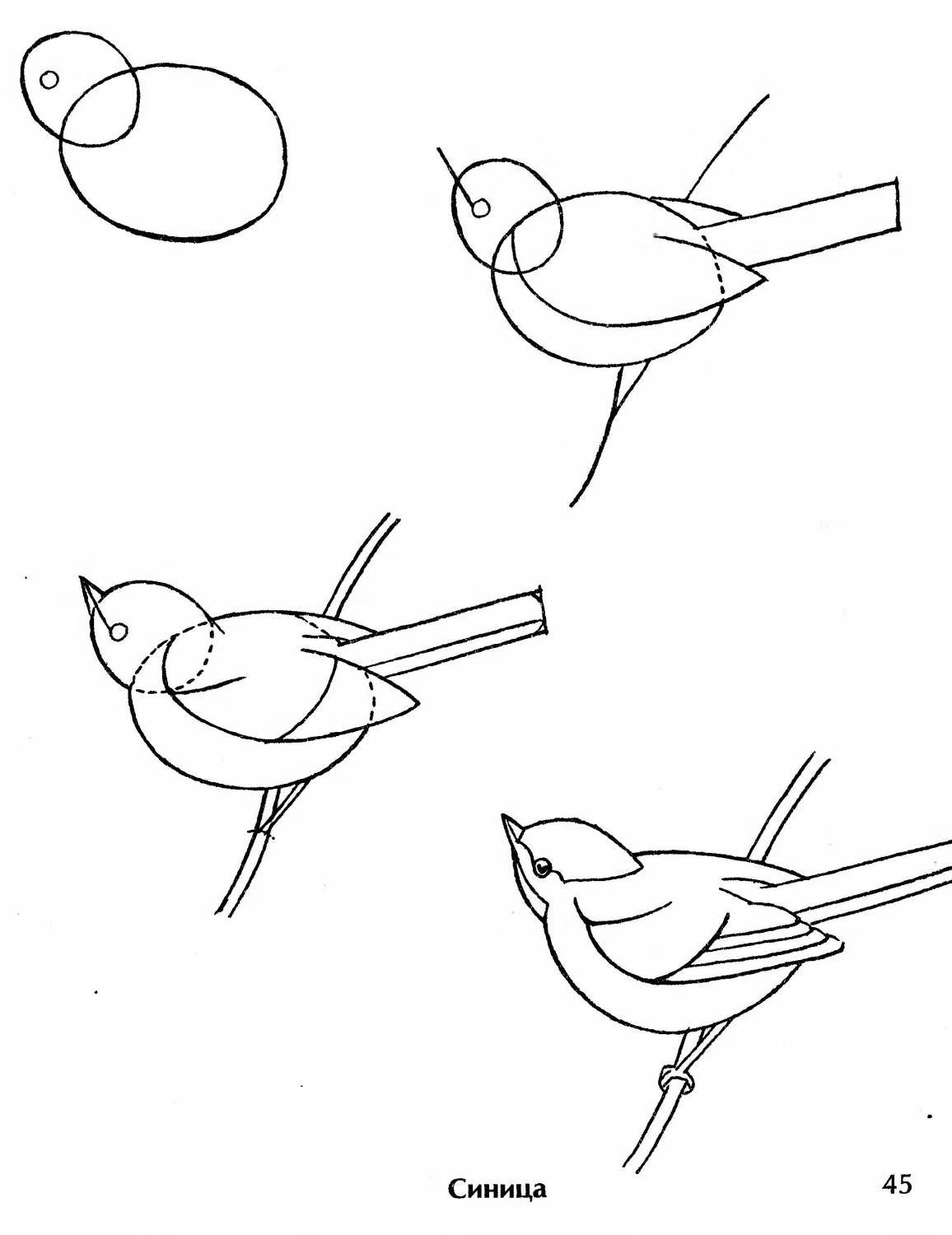 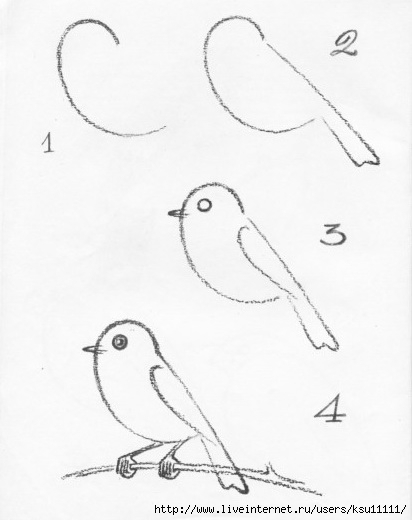 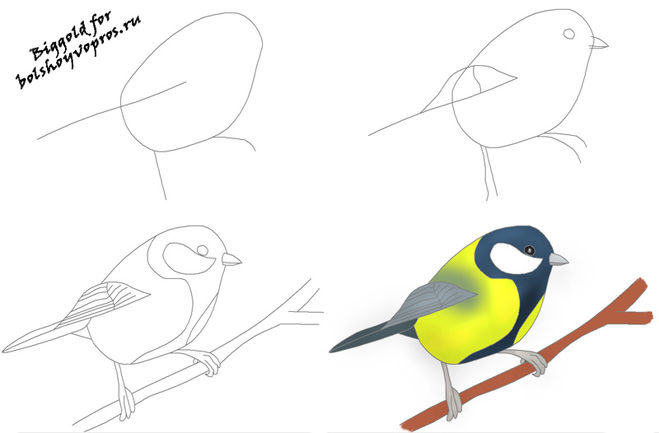 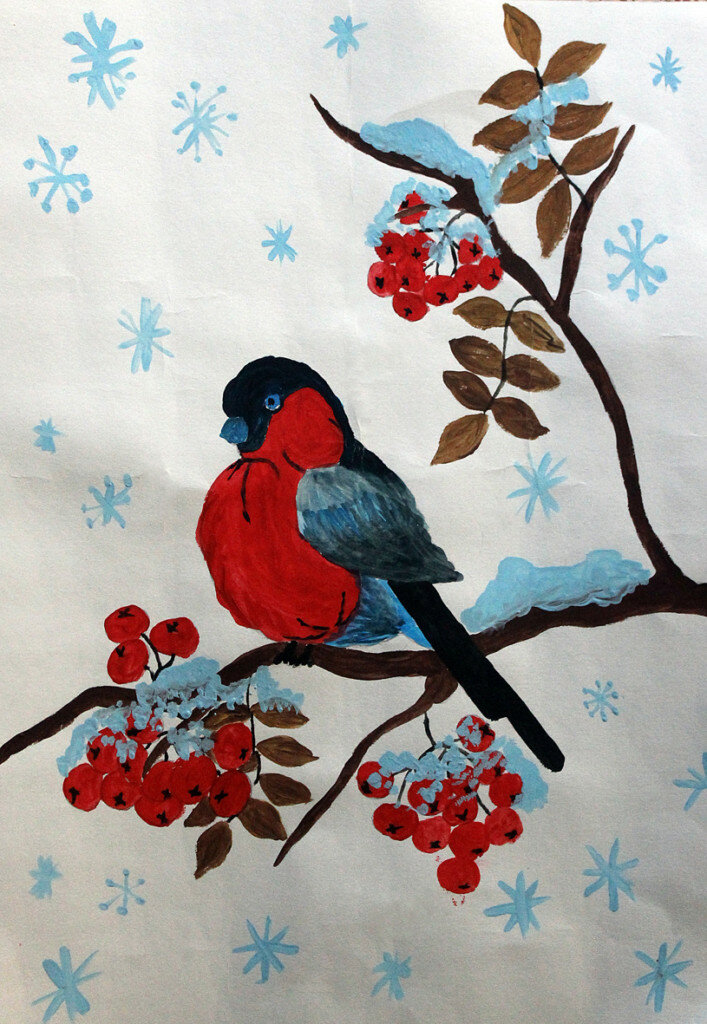 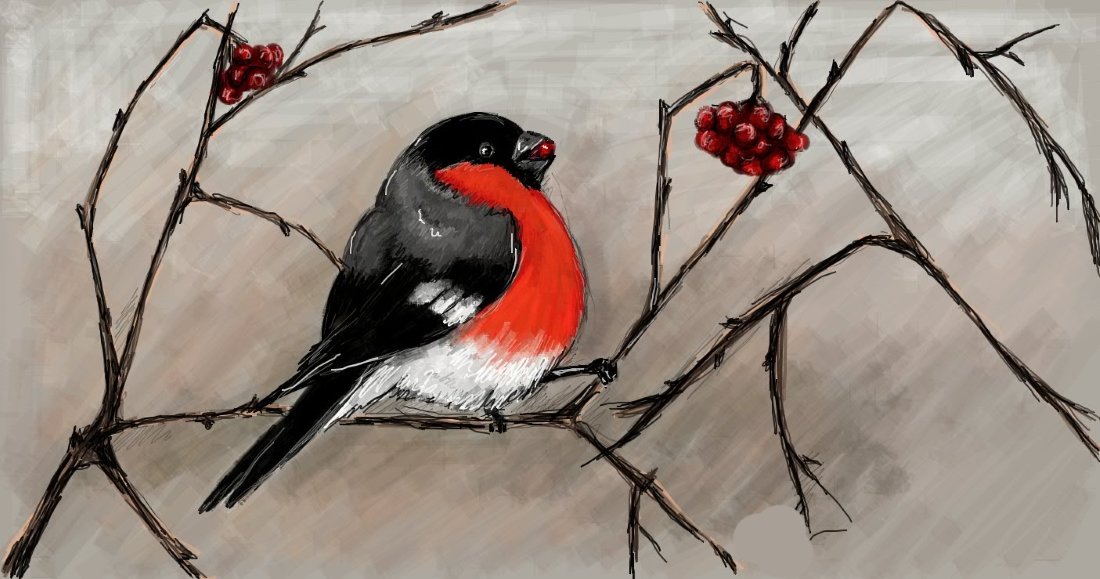 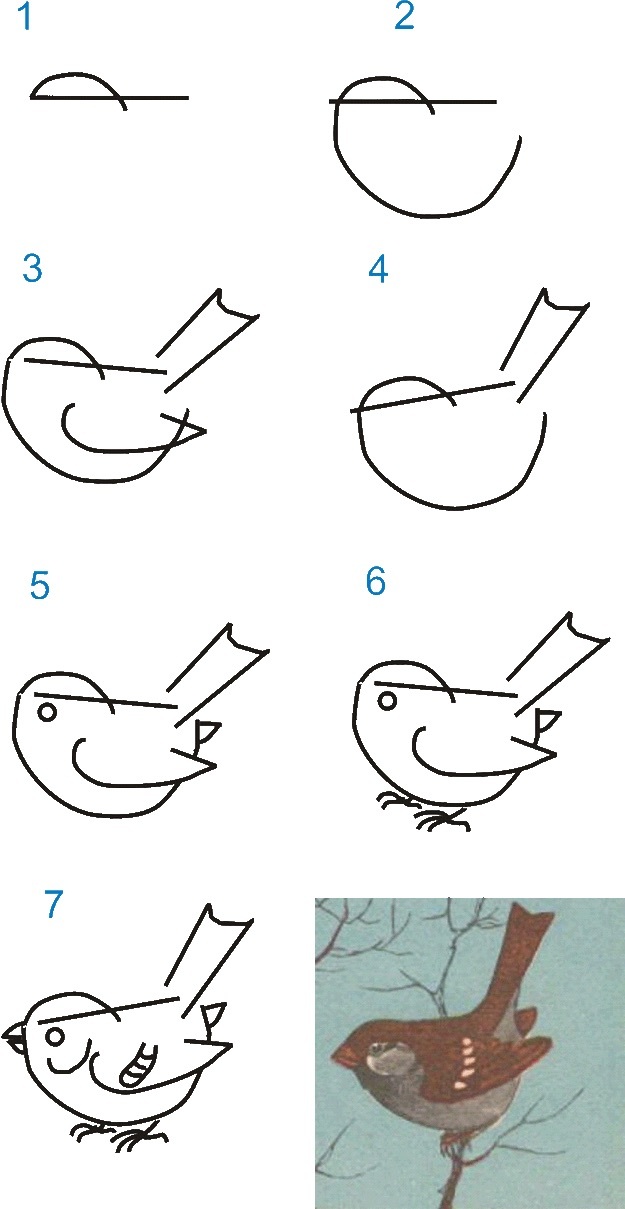 